Pielikums Nr.2Draviņas, Alojas pagasts, kadastra apzīmējums 6627 002 0194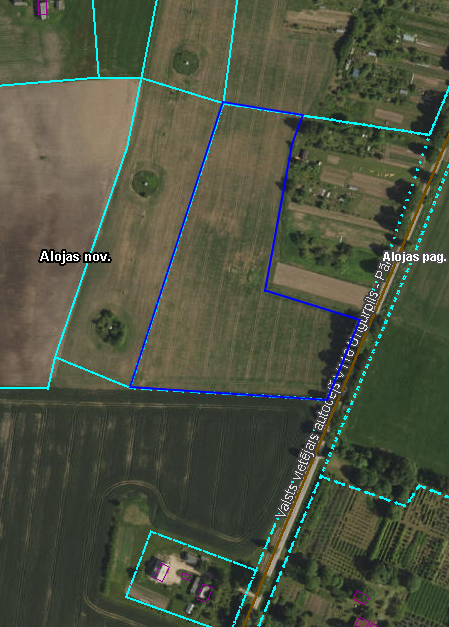 